CALL FOR PAPERSWorkshopMODELLING AND SIMULATION IN THE TEXTILE INDUSTRYhttp://www.eurosis.org/cms/index.php?q=node/920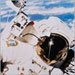 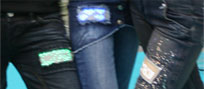 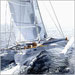 The 7th International Industrial Simulation Conference ISC 2009, June 1-3, 2009, Quality Hotel Loughborough, Loughborough, United KingdomTOPICSTextile process simulation : modelling and simulation in apparel industry, smart & intelligent textile structures, dyeing and finishing process simulation, production units simulation, textile logistics, supply chain modelling, spinning mill, spinning simulation, sales forecasting, weaving and kniing simulation…Textile products and materials simulations : textile products simulation and textile chemistry : composite materials, dynamical behaviour of textile structures, fireproofing simulation, flame retardant products, body morphology, new textiles properties evaluation by simulation, smart and communicating clothes, chemical processes simulation in textile, virtual clothing…IMPORTANT DEADLINESSubmission Deadline March 15, 2009Submit contributed full-papers (5 to 8 proceedings pages) not previously published. These submissions, when accepted will be published as regular or extended papers, depending on their quality.Submit extended abstracts (5 abstract pages) or short papers (3 abstract pages), reports of industrial projects and summaries of posters. These submissions, when accepted will be published as regular, of up to 5 proceedings page papers.
Submit one to three page proposals to present tutorials, to organise and chair panel sessions, to organise user meetings, vendor sessions or to exhibit software.
Submit abstracts for student and poster session.
April 1, 2009Notification of Acceptance or RejectionMay 5, 2009
Authors provide camera-ready manuscript
June 1-3, 2009ConferencePAPER SUBMISSION TYPESSend all submissions in an ELECTRONIC FORM ONLY in Word format or PDF format indicating the designated track and type of submission (full paper or an extended abstract) to EUROSIS (Philippe.Geril@eurosis.org) with cc to . Please provide your name, affiliation, full mailing address, telephone / fax number and Email address on all submissions as well. For submissions please put in the subject of your Email the following indications: ISC2008 and designated track. Only original papers, which have not been published elsewhere, will be accepted for publication.FULL PAPER (including abstract, conclusions, diagrams, references) During review, the submitted full papers can be accepted as a regular 5 page paper. If excellent, full papers can be accepted by the program committee as an extended (8-page) paper. Each submission will be reviewed by at least three members of the International Program Committee. All accepted papers will be published in the ISC'2009 Conference Proceedings. EXTENDED ABSTRACT (at least five pages) Participants may also submit a 5 page extended abstract for a regular (5 pages) or short (3 pages) paper or poster, which will be reviewed by the International Program Committee. All accepted papers will be published in the ISC'2009 Conference Proceedings. SHORT ABSTRACT (at least three pages) Participants may also submit a 3 page abstract for a short paper or poster, which will be reviewed by the International Program Committee. All accepted papers will be published in the ISC'2009 Conference Proceedings. ONE PAGE ABSTRACTS ARE NOT ACCEPTED. LARGE FILESIf your submitted files are larger than 12 MB, then you can ftp your file using the following ftp website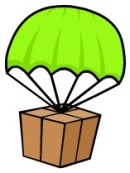 www.dropload.comFull submission instructions may be found on : http://www.eurosis.org/cms/index.php?q=node/506OUTSTANDING PAPER AWARDThe 2009 Industrial Simulation Conference Committee will select the Outstanding Paper of the Conference. The author of this paper will be awarded a free registration for a EUROSIS conference. Only papers SUBMITTED AS FULL papers will be eligible for the Outstanding Paper Award.LANGUAGE The official conference language for all papers and presentations is English. 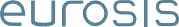 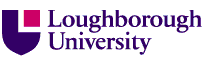 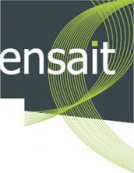 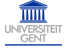 